Clinical Diagnosis and Prevalence of Malassezia pachydermatis in suspected dogs at Madras Veterinary College, Chennai, India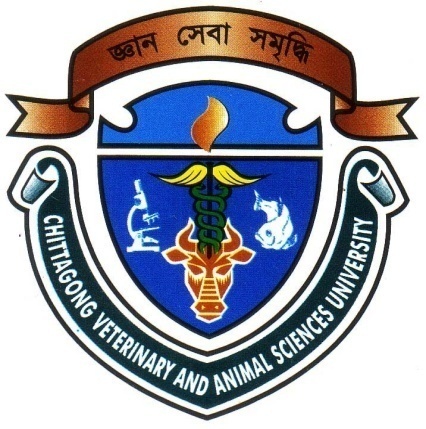 Submitted by:Fatiha Emnoor EimaRoll No: 11/115Reg. No : 00696Intern ID: F-57Session: 2010–2011A Clinical Report Submitted in Partial Satisfaction of the Requirements for the Degree ofDOCTOR OF VETERINARY MEDICINEFaculty of Veterinary MedicineChittagong Veterinary and Animal Sciences UniversityZakir Hossain Road, Khulshi, Chittagong-4225November, 2017Clinical Diagnosis and Prevalence of Malassezia pachydermatis in suspected dogs at Madras Veterinary College, Chennai, IndiaClinical Report Submitted as per approved style and content……………………………………..                           ………………………………………….Faculty of Veterinary MedicineChittagong Veterinary and Animal Sciences UniversityZakir Hossain Road, Khulshi, Chittagong-4225November, 2017Table of ContentsContents                                                                                                                                  Pages                                               Abstract...……………………………………………………………………….............................vChapter 1: Introduction………………………………………………………….........................1-2Chapter 2: Materials and methods………………………………………………........................3-4Study area and study period …………………………………………………..........................3Sample Collection …………………………………………………………….........................3Data Collection ……………………………………………………………….........................3Diagnosis ……………………………………………………………………..........................3Physical examination ……………………………………………………..........................3Clinical examination ……………………………………………………...........................3Laboratory examination…………………………………………………...........................4Procedure………………………………………………………………….........................4Treatment ……………………………………………………………………..........................4Chapter 3: Results ………………………………………………………………........................5-8Chapter 4: Discussion ……………………………………………………………....................9-10Limitations ………………………………………………………………………........................11Conclusions …………………………………………………………………….......................…12References ………………………………………………………………………...................13-14Acknowledgement …………………………………………………………….......................….15Brief biography ………………………………………………………………….........................16iiiList of  TablesTable                                        Title                                                                                       PagesTable 1: Prevalence of  Malassezia pachydermatis in dog…………………………......................5Table 2: Occurrence of Malassezia pachydermatis in dog by age, sex, breed………....................5List of figuresFigure                                       Title                                                                                       PagesFigure 1: Dog affected by Malassezia pachydermatis ………………………………....................6Figure 2: Collection of Sample (Skin scrapings)…………………………………….....................6Figure 3: Staining of collected Sample (Tape smear)………………………………......................7Figure 4: Malassezia pachydermatis under microscope……………………………......................8ivABSTRACTThe aim of the present study was to determine the prevalence of Malassezia pachydermatis in dogs of Chennai City. Total 22 skin scrapings and tape smears were collected from dogs with dermatitis presented at dermatology unit in Madras Veterinary College from April 25,2017 to April 27, 2017. The overall prevalence of Malassezia pachydermatis was found 31.81%. The study revealed that young dogs up to 3 years of age were more susceptible (33.33%) to Malassezia pachydermatis. The prevalence in female is 30.77% and in male is 33.33%. The prevalence in pure breed (50%) is higher than non-descriptive breed (16.67%). Malassezia pachydermatis may act as an aggravating factor in the occurrence of cutaneous diseases and its presence can complicate other diseases such as atopy and food allergy.Key words: Malassezia pachydermatis, prevalence, tape smear, ChennavSignature of the studentSignature of the supervisorFatiha Emnoor EimaRoll No: 11/115Reg. No : 00696Intern ID: F-57Session: 2010–2011Dr. Mohammad Lutfur RahmanProfessorDepartment of Anatomy and HistologyFaculty of Veterinary MedicineChittagong Veterinary and Animal Sciences University